Antwoorden hoofdstuk 11 Jagers en boeren1	a	15 000 v.C.b	10 000 v.C.c	5000 v.C.2	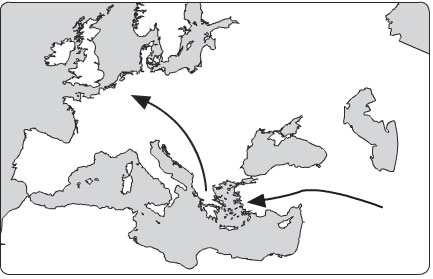 3	a	Nog nooit waren zoveel oude afbeeldingen bij elkaar gevonden.b	Bijvoorbeeld: Uitleggen dat het echt heel bijzonder is.c	Eigen antwoord1.1 Verleden, heden en toekomst1	a	prehistorieb	Er zijn geen geschreven bronnen uit die tijd.c	Welke dieren er toen waren in Zuid-Frankrijk. Dat de mensen toen goed konden tekenen. Van welke stoffen ze verfkleuren maakten. Dat mensen veel moeite deden om schilderingen te maken.d	–	juist	–	onjuist	–	juiste	Bijvoorbeeld: Omdat de vraag gaat over de gedachten van mensen van vroeger. Die kunnen we niet weten door gevonden sporen. Die mensen hebben ook geen tekst geschreven.f	Bijvoorbeeld: Teken een jager die een speer gaat gooien naar de bizon. 2	A - 2B - 5C - 3D - 4E - 13	a	76 of 77 jaar.c	–	1e eeuw v.C.	–	2e eeuw	–	17e eeuw4	a	Bijvoorbeeld: Kruistocht in spijkerbroek, Back to the future.b	Bijvoorbeeld: Mensen zijn nieuwsgierig naar het verleden en naar de toekomst.c	Bijvoorbeeld: Ja. Ik wil graag weten hoe het was om gladiator te zijn in het oude Rome.d	Bijvoorbeeld: Ja. Bij geschiedenis leer je dat andere mensen andere gewoontes hebben.5	Bijvoorbeeld: We weten hoe snel de zee is gestegen en kunnen daardoor voorspellen hoe snel de zee in de toekomst zal gaan stijgen.6	a	Bijvoorbeeld: Welke andere dieren zijn afgebeeld in de grot?	b	Eigen antwoord1.2 De eerste mensen1	a	Wb	Gc	Wd	Ge	Wf	Wg	Gh	W2	Bijvoorbeeld: Ik denk dat de evolutietheorie klopt, omdat ik dingen ervan herken. Maar ik geloof ook in de schepping door God, alleen neem ik die niet helemaal letterlijk.3	a	–	juist	–	juist	–	juist	–	onjuistb	B4	a	Bijvoorbeeld: Kleding.b	Bijvoorbeeld: Huidskleur.c	Wat gij niet wilt dat u geschiedt, doe dat ook een ander niet.d	Bijvoorbeeld: Dat volkeren verschillen beter accepteren en dat mensen elkaar met meer respect behandelen.5	a	Bijvoorbeeld: Alle mensen behoren tot één mensenras, maar ze zien er wel allemaal verschillend uit.b	Zij denken dat je mensen kunt indelen in zwarten, gelen, blanken en roodhuiden.c	Bij huidskleurverschillen gaat het om een grote variatie van de kleur bruin.d	Bijvoorbeeld: Ze wilden mensen goede informatie geven in plaats van de verouderde denkbeelden. Dat helpt misschien tegen racisme.e	Eigen antwoord6	Eigen antwoord1.3 Geen vaste woonplaats1	a	Beenderen van deze dieren.2	a	Het verdwijnen van grote dieren in Europa, Noord-Amerika en Azië.b	Klimaatverandering en te veel jacht.c	Omdat we het niet zeker weten.3	a	Bijvoorbeeld: Telkens als ze op een plek kwamen, moesten ze weer hutten bouwen. b	Bijvoorbeeld: Jagen en voedsel vinden was telkens weer spannend.c	Eigen antwoordd	Bijvoorbeeld: Ik ben het niet eens met de stelling, want het leven van jager-verzamelaars was erg afwisselend.4	a	verandering b	veranderingc	continuïteit5	a	Bijvoorbeeld: Ja, dat denk ik ook. Een been gaat omhoog, haar armen zijn gespreid en je ziet haar borsten van twee kanten.b	met elkaar willen trouwen.c	Bijvoorbeeld: Mooi dat ze rond de gevonden steen een relatie tussen een verliefd stel heeft bedacht.6	Eigen antwoord1.4 Leven van de landbouw1	a	Mensen gingen graankorrels als zaad in de grond stoppen. Zo lieten ze graan groeien op akkers.b	–	Mensen gingen hun eigen voedsel produceren.	–	Mensen gingen op een vaste plaats wonen.c	Bijvoorbeeld:	–	Mensen werden niet ineens boer. In het begin gingen jagen en voedsel verzamelen nog door.	–	De verspreiding van de landbouw van het Midden-Oosten naar Nederland duurde 5000 jaar.b	Bijvoorbeeld: Dieren wenden eraan dat mensen voor hun voedsel zorgden. Dat is een aanpassing aan veranderde levensomstandigheden.b	–	Als grafkamer, om doden te begraven.	–	Als monument, om de herinnering aan voorouders te bewaren.c	Bijvoorbeeld: De hunebedbouwers organiseerden de bouw van hunebedden, waarbij veel mensen en goed overleg nodig waren. 4	a	A en Cb	Bijvoorbeeld: Ja. Ik denk dat het veengebied een onbegrijpelijk natuurverschijnsel was. De gevonden voorwerpen waren offers voor natuurgoden.c	De jager offerde aan de eiken jachtgod voor een goede jacht. De mannen offerden aan de riviergod voor grote vangsten.d	Omdat ze veel onbegrijpelijke dingen meemaakten. Vervelende gebeurtenissen waren volgens de mensen het werk van een boze god.e	Bijvoorbeeld: Mooi zoals ze heeft bedacht en beschreven wat mensen vroeger geloofden.c	Bijvoorbeeld: Mensen deden vroeger dezelfde soort dingen, maar tegenwoordig komen we makkelijker aan spullen.6	Eigen antwoord1.5 Samen leven1	a	Bijvoorbeeld: Nomaden konden weinig spullen bezitten. Ze moesten die meenemen of achterlaten. b	Bijvoorbeeld: In een kleine groep kon de leider gemakkelijk met de anderen overleggen.c	Bijvoorbeeld: In de kleine groepen moesten mensen veel samenwerken. Ze voelden weinig afstand tussen elkaar. 2	a	Bijvoorbeeld: Ja. want je kunt echt zien hoe zo’n boot eruit zag.b	Bijvoorbeeld: Ja, want daarmee kun je testen of zo’n kano het vroeger goed deed.3	a	–	Bezit (bijvoorbeeld): Mensen konden meer spullen bewaren. Sommige kregen meer bezittingen dan andere.–	Macht (bijvoorbeeld): Met meer dorpsbewoners werd overleggen moeilijker. Een bestuurder moest vaker de leiding nemen.–	Aanzien (bijvoorbeeld): Sommige mensen kregen meer bezit en macht dan anderen. Daardoor kregen zij meer aanzien.b	ingewikkelder4	1	Bijvoorbeeld: Verschillen in bezit zijn belangrijk. Bij mij in de klas heeft de een duurdere kleren dan de ander.2	Bijvoorbeeld: Bestuurders hebben veel macht. De regering van Nederland heeft de macht over zestien miljoen mensen, waaronder ik.3	Bijvoorbeeld: Verschillen in aanzien zijn belangrijk. Sommige vwo’ers kijken neer op havisten. 5	a	Ja. Sommige mensen hadden een rijker graf dan anderen.b	Ja. Deze man had meer bezit (sieraden) dan de anderen. Hij had waarschijnlijk meer macht en aanzien.c	Bijvoorbeeld: Het dorpshoofd woont in het grote huis en heeft veel bezit, macht en aanzien. De man en de jongen rechts kijken op tegen de jager, die een wolf heeft gedood. De vrouwen hebben aanzien omdat ze ouder zijn en goed met potten en wol omgaan.d	Bijvoorbeeld:–	Linksboven: Wat is de jager toch weer geweldig!–	Linksonder: Niet overdrijven. Mijn man, het dorpshoofd, is veel belangrijker. –	Rechtsboven: Knap werk. Ik zal je belonen met een vaas van mijn vrouw.–	Rechtsonder: Ik wil net zo’n mooi huis als dat van jou.6	Eigen antwoord1.6 Van gevonden voorwerp tot cultureel erfgoed1	a	delen van een kano, bijlen, vissperen, pijlen, touw, skelet van een hond, resten van vissen en vogels.b	aardewerk, hout, steen, biesgras en beenc	Om ze later te kunnen bestuderen.d	Ze waren compleet. Ze waren in de klei goed bewaard gebleven (en niet vergaan).e	Bijvoorbeeld: Ja, want je kunt informatie over de vraag uit de bron halen. Aan de fuik kun je zien hoe ze dat visten. f	Nee, want je kunt er geen informatie over hun geloof uit halen. 2	a	Nee. Hij heeft geen opgraving gedaan. Hij heeft alleen dingen opgeraapt. En hij heeft deze gevonden spullen niet voor zichzelf gehouden.b	Ac	Bijvoorbeeld: De wet zorgt ervoor dat opgravingen op een goede manier gebeuren.3	a	Vis, houten palen, boomstamkano, houten vissperen, visfuiken van wilgentenen en touw, jonge hond en kampplaats met hut en vuur.b	Bijvoorbeeld: Mooi. Hij heeft veel bekende gegevens goed verwerkt. Ik mis wel de pijl en boog.4	a	Bijvoorbeeld: een computer, een mobiele telefoon met mp3-speler, een spijkerbroek, mijn nieuwe schoenen en mijn schooltas met inhoud.b	Bijvoorbeeld: Bij mensen zijn vaak overeenkomsten en verschillen. 5	a	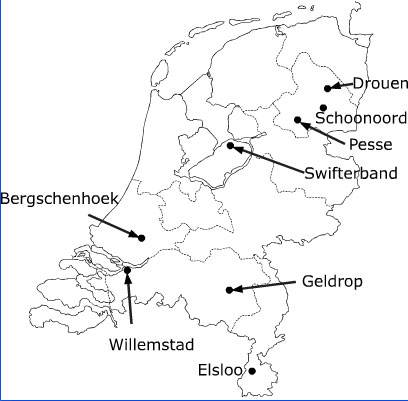 b	Bijvoorbeeld: Goed, want het is voor ons allemaal belangrijk dat kennis van het verleden door nieuwe vondsten wordt uitgebreid. 6	Eigen antwoordTest jezelf1	De grot van Lascaux is een belangrijke historische bron. In de grot zijn de sporen van cromagnonmensen onderzocht door archeologen. Sommige vragen over de prehistorie zijn moeilijk te beantwoorden omdat er uit die tijd geen geschreven bronnen zijn. Historici bestuderen het verleden om het heden te verklaren en om een beter zicht te krijgen op de toekomst. We leven nu in de 21e eeuw in het derde millennium na Christus. Een periode van tien jaar heet een decennium. Bij tijdrekenen gebruiken we meestal de christelijke jaartelling. Bij de indeling van de geschiedenis gebruiken we drie historische indelingen: in vijf perioden, in tien tijdvakken en in vijf soorten samenlevingen.2	prehistorie, oudheid, middeleeuwen, vroegmoderne tijd en moderne tijd3	Over het ontstaan van de mens bestaan verschillende theorieën. Er zijn scheppingsverhalen, zoals het verhaal over Adam en Eva. Dat staat in drie heilige boeken: de Tenach van joden, de Bijbel van christenen en de Koran van moslims. Darwin was een beoefenaar van de biologische wetenschap. Volgens zijn evolutietheorie waren dieren veranderd door aanpassing aan andere levensomstandigheden. Uit archeologische vondsten is opgemaakt dat de moderne mens zich vanuit Afrika heeft verspreid over de wereld. Door aanpassing aan verschillende levensomstandigheden ontstonden culturele en etnische verschillen. Uit DNA-onderzoek weten we dat we mensen niet goed kunnen indelen in rassen. 4	a	onjuistb	juistc	onjuist5	Omstreeks 10 000 v.C. smolt het ijs, waarmee Noord-Europa eeuwenlang bedekt was geweest. De oorzaak van het einde van deze ijstijd was een klimaatverandering. In 6000 v.C. was de temperatuur in Nederland ongeveer zoals nu. In Midden- en Zuid-Europa waren grote bossen. De mensen leefden toen in groepen van 20 tot 30 personen in een samenleving van jager-verzamelaars. Hun middelen van bestaan waren jagen, vissen en voedsel verzamelen. Mensen waren nomaden zonder vaste woonplaats. Een gevolg hiervan was dat ze weinig bezit hadden. Ze maakten spullen van materiaal uit de natuur. In het leven van jager-verzamelaars veranderde lange tijd weinig; er was veel continuïteit. Onze kennis van deze samenleving is gebaseerd op opgravingen, experimentele archeologie en bestudering van tegenwoordige jager-verzamelaars.6	a	juistb	onjuistc	juist7	Omstreeks 10 000 v.C. ontstond de landbouw in het Midden-Oosten. Een revolutie is een ingrijpende verandering. Door de landbouwrevolutie ontstond de landbouwsamenleving, waarin mensen op een vaste plaats leefden. Een economische verandering was dat mensen hun voedsel zelf gingen produceren met akkerbouw en veeteelt. In Nederland ontstonden de eerste landbouwdorpen in Zuid-Limburg omstreeks 5000 v.C. Omstreeks 3000 v.C. bouwden boeren in Drenthe hunebedden om hun doden te begraven. Uit deze monumenten blijkt dat mensen geloofden in een hiernamaals en dat hun cultuur zich flink had ontwikkeld. Natuurgodsdiensten ontstonden doordat mensen geloofden dat dingen in de natuur een ziel hadden. Ze probeerden natuurgoden gunstig te stemmen met magie en rituelen. De oudste geschiedenis wordt ook de steentijd genoemd, omdat stenen voorwerpen de belangrijkste historische bron uit die tijd zijn.8	a	juistb	juistc	juistd	onjuist9	In de landbouwsamenleving veranderden de sociale verhoudingen. Met meer mensen in een dorp werd het leven ingewikkelder. Mensen konden door hun vaste woonplaats meer bezit hebben, waardoor meer verschil ontstond tussen arm en rijk. Mensen die de leiding hadden kregen meer macht. Rijke en machtige mensen lieten met voorouderverering hun hoge afkomst zien en kregen daardoor meer aanzien. Door de grotere sociale verschillen ontstonden ook meer conflicten tussen mensen.10	a	onjuistb	juistc	onjuist11	C, E, B, A, D	bKolom 1Perioden Kolom 2 TijdvakkenKolom 3 Afbeeldingenprehistorie1	Tijd van jagers en boeren12oudheid2	Tijd van Grieken en Romeinen10middeleeuwen3	Tijd van monniken en ridders14middeleeuwen4	Tijd van steden en staten17vroegmoderne tijd5	Tijd van ontdekkers en hervormers9vroegmoderne tijd6	Tijd van regenten en vorsten16vroegmoderne tijd7	Tijd van pruiken en revoluties18moderne tijd8	Tijd van burgers en stoommachines11moderne tijd9	Tijd van de wereldoorlogen15moderne tijd10	Tijd van televisie en computer13	bC	De temperatuur steeg.▼E	Het ijs verdween.▼B	Er ontstond plantengroei.▼A	Er kwamen dieren.▼D	Er kwamen mensen.	chele jaar:lente:zalm en steurherten en zwijnenzomer:schelpdieren, vis, bevers, zeehonden en zeevogelsherten en zwijnenherfst:noten, vruchten en knollenherten en zwijnenwinter:pelsdieren en waterwildherten en zwijnen2	aA	De mannetjesdieren werden jong geslacht, terwijl de vrouwtjes werden bewaard om te fokken.2B	Na de geiten en schapen gingen mensen ook runderen en varkens tam maken.4C	Na een tijd waren deze dieren eraan gewend dat mensen voor hun voedsel zorgden3D	In plaats van jagen op geiten en schapen gingen mensen deze dieren vangen en vasthouden.13	aA	Mensen oogsten het graan en verzamelen wilde vruchten.zomerB	Terwijl het vee graast op de kale akkers slaan mensen voorraden voedsel en brandhout op.herfstC	Mensen doen huishoudelijk werk, zoals werktuigen repareren.winterD	Mensen brengen het vee van de akker naar de weide; ze bewerken de grond en zaaien deze in.lente5	aHedenVerledenBijvoorbeeld:–	Gebruik van vaatwerk: kruiken, flesjes en lepels–	Seks, hebzucht en angst als menselijke drijfverenBijvoorbeeld:–	Gebruik van vaatwerk: kruiken, flesjes en lepels–	Seks, hebzucht en angst als menselijke drijfveren	bHedenVerleden–	Vaatwerk kopen –	Begraafplaatsen–	Vaatwerk zelf bakken	en barnsteen–	Hunebedden